Daňová exekuce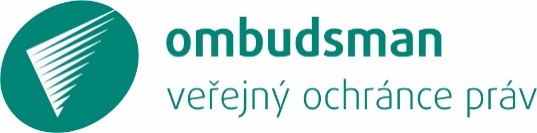 Asi víte, že exekuci provádí soudní exekutoři. Nejsou však jediní, kteří mohou vymáhat dluhy. Například dluhy na daních, místních poplatcích, pokutách od úřadů a některých dalších platbách státu mohou úřady vymáhat samy v daňové exekuci. Můžete se tak setkat s tím, že po Vás dluh budou vymáhat například finanční úřady, celníci, obecní úřady a řada dalších. Kdy se můžete do daňové exekuce dostat? Úřad musí nejprve vydat rozhodnutí, kterým Vám uloží povinnost platit. Nenechte se zmást, rozhodnutím je třeba i platební výměr nebo příkaz. Pokud ve lhůtě uvedené v rozhodnutí nezaplatíte, může úřad zahájit daňovou exekuci. Předtím by Vám správně měl zaslat předexekuční výzvu. Na zaslání předexekuční výzvy však nemůžete spoléhat.Kde zjistíte, kolik úřadu dlužíte a zda již úřad zahájil exekuci?Úřad, který uložil povinnost zaplatit, Vám musí na žádost sdělit, kolik mu dlužíte. Rovněž Vám musí umožnit nahlédnout do spisu a pořídit si kopie dokumentů. Dokumenty si můžete sami nafotit například na mobil, a vyhnout se tak poplatkům. Máte-li to na úřad daleko, můžete zkusit požádat úřad o zaslání kopií.Ve spisu najdete:rozhodnutí ukládající povinnost zaplatit,jak Vám úřad rozhodnutí doručoval,zda a kam Vám úřad zaslal předexekuční výzvu či zda se Vás pokoušel jinak kontaktovat,zda již zahájil daňovou exekuci nebo vymáhání dluhu předal jinému subjektu.Do kdy může úřad dluh vymáhat?Pokud se úřad hned po uplynutí lhůty pro zaplacení dluhu neozve, neznamená to ještě, že nebude dluh později vymáhat. Nejčastěji bude úřad vymáhat dluh v těchto lhůtách Jak se lze bránit v daňové exekuci?Obecně platí, že v daňové exekuci se již nelze bránit proti samotnému rozhodnutí o uložení povinnosti zaplatit. Bránit se lze pouze proti tomu, že úřad exekuci vůbec vést nemůže nebo ji vede nezákonně.Své výhrady uplatněte v námitce nebo v návrhu na zastavení exekuce.Nejčastější výhrady:Úřad mi rozhodnutí nedoručil správně.Dluh jsem již úřadu zaplatil.Úřad vymáhá dluh po uplynutí zákonné lhůty (např. lhůty pro placení).Ať již svůj dopis úřadu nazvete jakkoliv, měl by obsahovat následující:Vaše jméno, adresu a podpis, označení úřadu a exekučního příkazu,výhrady vůči exekuci,listiny, případně jiné důkazy, které v dopisu zmiňujete.Kdy lze požádat o pomoc ombudsmana?Ombudsman může postup úřadu v daňové exekuci prošetřit. Měli byste doložit, že jste úřad neúspěšně vyzvali k nápravě. K podnětu ombudsmanovi byste proto měli přiložit rozhodnutí o námitce nebo rozhodnutí o návrhu na zastavení exekuce.Jak lze předejít daňové exekuci?Nemáte-li aktuálně peníze na zaplacení dluhu, můžete úřad požádat o posečkání (splátky) dluhu.Bližší informace najdete v informačním letáku Posečkání (splátky) dluhu na stránkách www.ochrance.cz v sekci Životní situace.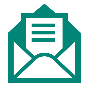 Je důležité si přebírat a číst všechny dopisy od úřadů. Pokud budete s úřadem komunikovat a snažit se domluvit na řešení dluhu, lze exekuci často předejít.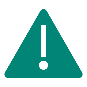 Dávejte si pozor na to, kde máte hlášen trvalý pobyt nebo doručovací adresu. Nepřebíráním pošty exekuci určitě nezabráníte. 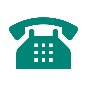 Nejprve na úřad zavolejte a domluvte si termín nahlížení do spisu.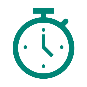 Úřad může zahájit exekuci do 6 let od skončení lhůty pro zaplacení. Pokračovat v exekuci pak může dokonce až 20 let od skončení lhůty pro zaplacení.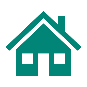 Pokud úřad zřídí zástavní právo, může dluh vymáhat dokonce až 30 let od skončení lhůty pro zaplacení.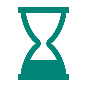 Námitku můžete podat jen ve lhůtě 30 dnů zpravidla od doručení exekučního příkazu. Proti rozhodnutí úřadu o námitce lze podat odvolání.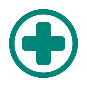 Návrh na zastavení exekuce můžete podat kdykoliv v průběhu exekuce. S podáním návrhu na zastavení exekuce však zbytečně neotálejte. 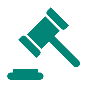 Neuspějete-li s obranou proti exekuci u úřadu, můžete se bránit správní žalobou. 